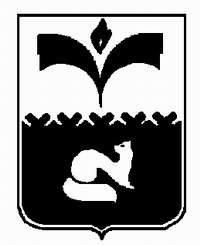 ДУМА ГОРОДА ПОКАЧИХанты-Мансийский автономный округ – ЮграРЕШЕНИЕот 29.04.2016		                                                                            № 54Рассмотрев информацию о работе контрольно-счетной палаты города Покачи за 1-й квартал 2016 года, в соответствии с пунктом 2 статьи 17 решения Думы города Покачи от 27.03.2013 №20 «О Положении о контрольно-счетной палате города Покачи», пунктом 5 статьи 8 Регламента контрольно-счетной палаты, утвержденного приказом председателя контрольно-счетной палаты от 04.12.2013 №35, Дума города ПокачиРЕШИЛА:1. Информацию о работе контрольно-счетной палаты города Покачи за 1-й квартал 2016 года принять к сведению согласно приложению к настоящему решению.2. Включить в план работы Думы города Покачи на июнь 2016 года в раздел контрольные мероприятия вопрос о формировании и исполнении муниципального задания МАУ ИПЦ «Медиа», об исчислении нормативов затрат на услуги, оказываемые в рамках задания учредителя МАУ ИПЦ «Медиа», а также о выполнении работ МАУ ИПЦ «Медиа» сверх утвержденного объема муниципального задания за счет собственных средств на 755 222,38 рублей. 3. Администрации города Покачи предоставить в Думу города Покачи сведения об исполнении предписания КСП о взыскании с ОАО «ЮТЭК – Покачи» денег, излишне выплаченных обществу за фактически невыполненные работы.4. Предложить администрации города направить в Думу города Покачи сведения об отнесении расходов на реконструкцию объектов электросетевого комплекса, принадлежащих городу Покачи, на увеличение балансовой стоимости этих объектов, с целью получения арендной платы в бюджет города Покачи в размере, установленном на основании муниципальных правовых актов города Покачи.5. Разместить информацию о работе контрольно-счетной палаты города Покачи за 1-й квартал 2016 года на официальном сайте Думы города Покачи в разделе «Контрольная деятельность».6. Контроль за исполнением решения возложить на постоянную комиссию Думы города Покачи VI созыва по бюджету налогам и финансовым вопросам (председатель С.А. Шишкин).ПредседательДумы города Покачи						        Н.В. БорисоваПриложениек решению Думы города Покачиот 29.04.2016 _  № 54___Информацияо работе контрольно-счетной палаты города Покачиза 1-й квартал 2015 года1. Общие положенияКонтрольно-счетная палата города Покачи (далее – контрольно-счетная палата) как орган финансового контроля осуществляет свою деятельность в соответствии с требованиями, установленными в Положении о контрольно-счетной палате города Покачи, утвержденном решением Думы города Покачи от 27.03.2013 №20 (в редакции от 20.12.2013) и подотчетна Думе города Покачи.Настоящая информация подготовлена в соответствии с требованиями пункта 2 статьи 17 Положения о контрольно-счетной палате города Покачи, утвержденного решением Думы города Покачи от 27.03.2013 №20, пункта 3 статьи 8 Регламента контрольно-счетной палаты, утвержденного приказом председателя контрольно-счетной палаты от 04.12.2013 №35.Работа контрольно-счетной палаты осуществлялась в соответствии с планом работы на 1-е полугодие 2016 года, утвержденного приказом председателя контрольно-счетной палаты города от 20.11.2015 №32 и строилась на основе принципов законности, объективности, независимости, гласности и последовательной реализации всех форм финансового контроля: предварительного, оперативного (текущего) и последующего.Выполняя поставленные перед контрольно-счетной палатой задачи, в 1-м квартале 2016 года сотрудниками проведено 3 контрольных мероприятия.Проверками охвачено 3 учреждения.Выявлено нарушений и недостатков на сумму 4 754 854,21 рублей, в том числе: - недополучено доходов в бюджет 371 280,14 рубля в результате неотнесения произведенных при проведении реконструкции объектов затрат на увеличение балансовой стоимости объектов;- отличие объемов работ, указанных в актах выполненных работ реконструкции объектов ВЛ-35кВ Ф№5 ПС 110/35/6кВ «Покачевская», ВЛ-35кВ Ф№6 ПС 110/35/6кВ «Покачевская», от фактически произведенных работ на сумму 330 920,98 рубля. - предоставление субсидии ОАО «ЮТЭК-Покачи» без документального подтверждения фактических затрат на сумму 2 964 145,6 рублей. - при проведении реконструкции демонтируемое имущество не принималось к бухгалтерскому учету и не реализовывалось. В результате проверки было выявлено имущество в виде лома цветных и черных металлов, которое реализовано после внесения представления на сумму 141 160 рублей;- нарушение Положения о гарантиях и компенсациях для лиц, работающих в муниципальных учреждениях города Покачи, утвержденного решением Думы города Покачи от 27 марта 2013 года №16, устанавливающего расходные обязательства на обеспечение выплат, компенсации расходов на оплату стоимости проезда и провоза багажа к месту использования отпуска и обратно для лиц, работающих в муниципальных учреждениях города из средств бюджета города Покачи.В проверяемом периоде данные выплаты производились из средств от приносящей доход деятельности. Сумма неправомерного использования средств от приносящей доход деятельности составила 290 226,08 рубля;- перерасход бюджетных средств по заработной плате в 2014 году на сумму 508 840,64 рубля; - в нарушение пункта 5.3 раздела 5 Положения об оплате труда, устанавливающего в случае разделения ежегодного (очередного) оплачиваемого отпуска в установленном порядке на части, материальная помощь на профилактику заболеваний выплачивается при предоставлении любой из частей указанного отпуска продолжительностью не менее 14 календарных дней, в учреждении выплачена материальная помощь на профилактику заболеваний при предоставлении отпуска менее 14 календарных дней на сумму 47 040 рублей;- искажение отчетных данных, указанных в отчетах о выполнении муниципального задания на сумму 12 569,95 рубля.В контрольно-счетную палату города Покачи поступили сведения о том, что допущена техническая ошибка;- неправомерное расходование средств в размере 95 324,1 рубля. - 87 735,75 рубля - из средств от приносящей доход деятельности, в результате начисления доплаты работнику за выполнение своих должностных обязанностей, установленных его должностной инструкцией, а не за выполнение дополнительной работы;- 7 588,35 рубля – переплата по заработной плате, из них 1 011,78 рублей бюджетные средства;- 6 177,6 рубля - нарушение пункта 4.3 Положения об установлении и выплате пенсии за выслугу лет дополнительно к трудовой пенсии по старости (инвалидности) лицам, замещавшим муниципальные должности и должности муниципальной службы в городе Покачи, утвержденного решением Думы города Покачи от 08.06.2006 №49. Единовременная денежная выплата при назначении пенсии за выслугу лет исчислена без применения коэффициента 0,35 к ежемесячному денежному поощрению;- 46 779,07 рубля - размер денежного содержания для назначения поощрительной выплаты при назначении пенсии за выслугу лет был исчислен с нарушением подпункта 2 пункта 3.3 Положения о порядке назначения, перерасчета и выплаты пенсии за выслугу лет лицам, замещавшим муниципальные должности и должности муниципальной службы в органах местного самоуправления города Покачи, утвержденного решением Думы города Покачи от 20.11.2008. Ежемесячное денежное поощрение было исчислено без применения коэффициента 0,35. Оспариваемые нарушения, требующие дополнительного разбирательства:- неэффективное использование бюджетных средств 6 930,70 рубля – произошло в результате оплаты завышенной стоимости выполненных работ из-за включения в акты выполненных работ резерва средств на непредвиденные работы и затраты в размере 1% от общей суммы. В КСП поступили сведения о том, что оплата производилась в соответствии с выполненными работами, а непредвиденные расходы не расшифровывались;- содержание недостоверных данных в актах приема-передачи выполненных работ, в отчетах о выполнении муниципального задания в 2015 году, а именно занижение данных на 95 850,32 см2, на сумму 755 222,38 рубля. В АУ ИПЦ Медиа, во время проверки пояснили, что эти работы были выполнены по заданию администрации города Покачи. В контрольно-счетную палату администрацией города Покачи направлены сведения о том, что АУ «ИПЦ Медиа» самостоятельно за счет собственных средств выполнило работы по размещению муниципальных правовых актов, размещать которые не было необходимости, для повышения интереса читателей к газете в 2015 году на сумму 755 222,38 рубля за пределами объемов муниципального задания. Направлено 3 представления, 1 предписание для устранения нарушений.Привлечено к дисциплинарной ответственности 2 человека.Дано 66 экспертно-аналитических заключений, в том числе 65 на проекты постановлений администрации города Покачи и 1 на проект решения Думы города.Выявленные, но не устраненные в ходе проверок недостатки и неисполненные предложения, указанные в представлениях, находятся на контроле счетной палаты.Информация по результатам каждого проведенного контрольного мероприятия в соответствии с регламентом контрольно-счетной палаты направлялась главе города Покачи и председателю Думы города Покачи.2. Контрольно-ревизионная деятельностьI. Проведение контрольного мероприятия: «Организация и осуществление контроля за законностью, результативностью (эффективностью и экономностью) использования средств субсидии, выделенной ОАО «ЮТЭК-Покачи» на восстановление, замену, реконструкцию и модернизацию оборудования электросетевого комплекса города Покачи. Контроль за соблюдением установленного порядка управления и распоряжения имуществом, находящимся в арендном пользовании ОАО «ЮТЭК-Покачи». Проверка целевого и эффективного использования имущества, переданного ОАО «ЮТЭК-Покачи» по договорам аренды имущества» за 2013-2015 годы».Проверкой было охвачено два учреждения: - администрация города Покачи;- КУМИ. Результаты проверки:1. Администрация города Покачи: В ходе проверки предоставления субсидии в 2013 году выявлено:1. Работы по реконструкции объектов электросетевого комплекса ВЛ-35кВ Ф№5 ПС 110/35/6кВ «Покачевская», ВЛ-35кВ Ф№6 ПС 110/35/6кВ «Покачевская» производились без проектной документации, прошедшей экспертизу, без получения разрешения на строительство и без разрешения на ввод объектов в эксплуатацию.2. Нарушены нормы, установленные пунктом 1 статьи 78 Бюджетного кодекса Российской Федерации:- предоставлена субсидия ОАО «ЮТЭК-Покачи» без документального подтверждения фактических затрат на сумму 79 469,04 рублей;- объемы работ, указанных в актах выполненных работ по реконструкции объектов ВЛ-35кВ Ф№5 ПС 110/35/6кВ «Покачевская», ВЛ-35кВ Ф№6 ПС 110/35/6кВ «Покачевская», не соответствуют фактически произведенным работам на сумму 330 920,98 рубля. 3. Нарушен пункт 4.4.9 заключенного Соглашения. В нарушение данного пункта, в процессе производства работ по реконструкции объектов ВЛ-35кВ Ф№5 ПС 110/35/6кВ «Покачевская», ВЛ-35кВ Ф№6 ПС 110/35/6кВ «Покачевская», ОАО «ЮТЭК-Покачи» не велся журнал производства работ.4. В результате неотнесения произведенных при проведении реконструкции объектов ВЛ-35кВ Ф№5 ПС 110/35/6кВ «Покачевская», ВЛ-35кВ Ф№6 ПС 110/35/6кВ «Покачевская» затрат на увеличение балансовой стоимости объектов в бюджете города Покачи образовался недополученный доход в размере 256 574,02 рубля. 5. При проведении реконструкции ВЛ-35кВ Ф№5 ПС 110/35/6кВ «Покачевская», ВЛ-35кВ Ф№6 ПС 110/35/6кВ «Покачевская» демонтируемое имущество не принималось к бухгалтерскому учету и не реализовывалось.В ходе проверки предоставления субсидии в 2014 году выявлено:1) нарушение норм, установленных Бюджетным кодексом Российской Федерации, а именно:- нарушение пункта 1 статьи 78, выразившееся в предоставлении администрацией города Покачи субсидии ОАО «ЮТЭК-Покачи» в размере 2 060 192,35 рубля, без документального подтверждения затрат;- нарушение подпункта 2 пункта 3 статьи 78, выразившееся в неустановлении в Порядке целей предоставления субсидии;- нарушение пункта 5 статьи 78, выразившееся в отсутствии в заключенном Соглашении обязательного условия предоставления субсидии, а именно условия согласия получателя субсидии на осуществление главным распорядителем бюджетных средств, предоставившим субсидии, и органами государственного (муниципального) финансового контроля проверок соблюдения получателем субсидий условий, целей и порядка их предоставления.2) в результате неотнесения произведенных при проведении реконструкции объектов КЛ-0,4кВ ТП-10/0,4кВ №1,3 (ул.Молодежная 5, ул.Молодежная 7, ул.Таежная 2), ВЛ/КЛ-0,4кВ КТПН-10/0,4кв №47 (перевод нагрузок с КТПН №47 на ТП №2,5 во втором микрорайоне) затрат на увеличение балансовой стоимости объектов в бюджете города Покачи образовался недополученный доход в размере 114 706,12 рубля. В ходе проверки предоставления субсидии в 2015 году выявлено:1) нарушение норм, установленных Бюджетным кодексом Российской Федерации, а именно:- нарушение пункта 1 статьи 78, выразившееся в предоставлении администрацией города Покачи субсидии ОАО «ЮТЭК-Покачи» на сумму 824 484,21 рубля без документального подтверждения затрат;- нарушение подпункта 2 пункта 3 статьи 78, выразившееся в неустановлении в Порядке целей предоставления субсидии;2) при проведении реконструкции ВЛ-10кВ ПС 35/10кВ «Городская» Ф2 (замена голых проводов на изолированные провода марки СИП, с установкой двух реклоузеров), ВЛ-10кВ ПС 35/10кВ «Городская» Ф3 (замена голых проводов на изолированные провода марки СИП в черте города) демонтируемое имущество не принималось к бухгалтерскому учету и не реализовывалось.Для принятия мер по устранению выявленных нарушений в администрацию города Покачи направлено представление, предписание. Срок исполнения представления установлен до 09.04.2016, предписания до 01.05.2016.2. КУМИ:В ходе проверки установлено, что:1) в результате неотнесения произведенных при проведении реконструкции объектов ВЛ-35кВ Ф№5 ПС 110/35/6кВ «Покачевская», ВЛ-35кВ Ф№6 ПС 110/35/6кВ «Покачевская» сетей внешнего электроснабжения жилых домов: ул.Таежная 2, ул.Молодежная 5, ул.Молодежная 7, перевода нагрузок с КТПН №47 на ТП №2,5, затрат на увеличение балансовой стоимости объектов в бюджете города Покачи образовался недополученный доход в размере 371 280,14 рубля;2) при проведении реконструкции ВЛ-10кВ ПС 35/10кВ «Городская» Ф2 (замена голых проводов на изолированные провода марки СИП, с установкой двух реклоузеров), ВЛ-10кВ ПС 35/10кВ «Городская» Ф3 (замена голых проводов на изолированные провода марки СИП в черте города), ВЛ-35кВ Ф№5 ПС 110/35/6кВ «Покачевская» (установка приемных порталов, монтаж ВВ-35кВ), ВЛ-35кВ Ф№6 ПС 110/35/6кВ «Покачевская» (замена МВ №1 на ВВ-35кВ) демонтируемое имущество не принималось к бухгалтерскому учету и не реализовывалось.II. Проверка выполнения муниципального задания за 2013-2015 годы, в том числе: проверка финансово-хозяйственной деятельности по кодам вида финансового обеспечения: 4-субсидии на выполнение государственного (муниципального) задания и 5-субсидии на иные цели в МАУ ИПЦ «Медиа».Результаты проверки:1. Нарушение требований п.3.3 раздела 3 «Порядка составления и утверждения плана финансово-хозяйственной деятельности муниципальных бюджетных и автономных учреждений города Покачи» от 05.06.2012 №570, в части доведения учреждению утвержденных объемов муниципального задания и объемов финансового обеспечения с задержкой от 8 до 15 рабочих дней.2. Содержание недостоверных данных в актах приема-передачи выполненных работ, в отчетах о выполнении муниципального задания в 2015 году, а именно занижение данных на 95 850,32 см2 на сумму 755 222,38 рубля. Данные, указанные в актах приема-передачи выполненных работ, не соответствуют фактическому объему выполненных работ. В нарушение требований п.4.3.3 договора субсидирования №1 от 12.01.2015 МАУ ИПЦ «Медиа» своевременно не доводило до учредителя информацию о фактически сложившихся объемах выполненных работ в рамках муниципального задания, предоставляя недостоверные данные об объемах выполненных работ. В результате учреждением было выполнено работ в рамках муниципального задания без их финансового обеспечения в соответствии с условиями договора субсидирования от 12.01.2015 №1 на сумму 755 222, 38 рубля.3. Искажение отчетных данных, указанных в отчетах о выполнении муниципального задания, на сумму 12 569, 95 рубля.4. Отсутствие контроля со стороны структурного подразделения администрации города при проверке соответствия фактической работы исполнителя задания условиям задания. 5. Нарушение Положения Центрального банка Российской Федерации от 19.06.2012 №383-п «О правилах осуществления перевода денежных средств» к выписке из лицевого счета за 11 февраля 2014 года приложены платежные поручения от 10.02.2014 №66, №67, №68 с отметкой банка, датированной 11 января 2014.6. Нарушение Положения о гарантиях и компенсациях для лиц, работающих в муниципальных учреждениях города Покачи, утвержденного решением Думы города Покачи от 27 марта 2013 года №16, устанавливающего расходные обязательства на обеспечение выплат, компенсации расходов на оплату стоимости проезда и провоза багажа к месту использования отпуска и обратно для лиц, работающих в муниципальных учреждениях города из средств бюджета города Покачи.В проверяемом периоде данные выплаты производились из средств от приносящей доход деятельности. Сумма неправомерного использования средств от приносящей доход деятельности составила 290 226,08 рубля. 7. Переплата по расчетам с подотчетными лицами из средств от приносящей доход деятельности - 1 981 рубль. 8. Нарушены требования пункта 21 единого плана счетов бухгалтерского учета для органов государственной власти (государственных органов), органов местного самоуправления, органов управления государственными внебюджетными фондами, государственных академий наук, государственных (муниципальных) учреждений и инструкции по его применению, утвержденного Приказом Минфина РФ от 01.12.2010 №157н, устанавливающего для государственных (муниципальных) учреждений в целях организации и ведения бухгалтерского учета, следующие коды вида финансового обеспечения (деятельности):2 - приносящая доход деятельность (собственные доходы учреждения);4 - субсидии на выполнение государственного (муниципального) задания. В учреждении расчеты по оплате труда не подразделяются по кодам вида финансового обеспечения. Заработная плата начислялась в одной расчетной ведомости из всех источников финансирования.9. Перерасход бюджетных средств по заработной плате в 2014 году на сумму 508 840,64 рубля. 10. В нарушение пункта 5.3 раздела 5 Положения об оплате труда, устанавливающего в случае разделения ежегодного (очередного) оплачиваемого отпуска в установленном порядке на части, материальная помощь на профилактику заболеваний выплачивается при предоставлении любой из частей указанного отпуска продолжительностью не менее 14 календарных дней, в учреждении выплачена материальная помощь на профилактику заболеваний при предоставлении отпуска менее 14 календарных дней на сумму 47 040 рублей.11. Неправомерное расходование средств в размере 527 737,70 рубля, в том числе:- 279 692,25 рубля – из средств от приносящей доход деятельности и 152 721,35 рубля – из бюджетных средств, в результате того, что персональная надбавка за результаты труда, поощрение за выполненную работу в % отношении к окладу образовала новую величину оклада и учитывалась при начислении иных стимулирующих и компенсационных выплат;- 87 735,75 рубля - из средств от приносящей доход деятельности, в результате начисления доплаты работнику за выполнение своих должностных обязанностей, установленных его должностной инструкцией, а не за выполнение дополнительной работы;- 7 588,35 рубля – переплата по заработной плате, из них 1 011,78 рубль бюджетные средства.12. Положение об оплате труда МАУ «ИПЦ «Медиа» и Положение о стимулировании труда работников МАУ «ИПЦ «Медиа» составлены с нарушением требований Трудового кодекса Российской Федерации в части установления стимулирующих выплат работникам учреждения, а также оплаты труда руководителя и главного бухгалтера.13. 6 930,70 рубля – неэффективное использование бюджетных средств. Нарушение статьи 34 Бюджетного кодекса Российской Федерации произошло в результате оплаты завышенной стоимости выполненных работ из-за включения в акты выполненных работ резерва средств на непредвиденные работы и затраты в размере 1%. III. Контрольное мероприятие «Проверка соблюдения законодательства при назначении, начислении, выплате пенсии за выслугу лет лицам, замещавшим муниципальные должности и должности муниципальной службы в органах местного самоуправления города Покачи за период с 01.01.2008 по 31.12.2015»1. В нарушение пункта 5 Положения об установлении и выплате пенсии за выслугу лет дополнительно к трудовой пенсии по старости (инвалидности) лицам, замещавшим муниципальные должности и должности муниципальной службы в муниципальном образовании город Покачи, утвержденного решением Думы города Покачи от 08.06.2006 №49, единовременная поощрительная выплата Абрамичевой Т. А. в связи с назначением пенсии за выслугу лет была назначена до назначения пенсии за выслугу лет.2. Допущено нарушение пункта 4.3 Положения об установлении и выплате пенсии за выслугу лет дополнительно к трудовой пенсии по старости (инвалидности) лицам, замещавшим муниципальные должности и должности муниципальной службы в городе Покачи, утвержденного решением Думы города Покачи от 08.06.2006 №49. Единовременная денежная выплата при назначении пенсии за выслугу лет исчислена без применения коэффициента 0,35 к ежемесячному денежному поощрению. Сечиной В. В. излишне начислена единовременная выплата в размере 6 177,6 рублей. 3. Размер денежного содержания для назначения поощрительной выплаты при назначении пенсии за выслугу лет был исчислен с нарушением подпункта 2 пункта 3.3 Положения о порядке назначения, перерасчета и выплаты пенсии за выслугу лет лицам, замещавшим муниципальные должности и должности муниципальной службы в органах местного самоуправления города Покачи, утвержденного решением Думы города Покачи от 20.11.2008. Ежемесячное денежное поощрение было исчислено без применения коэффициента 0,35. Излишне начисленная сумма единовременной выплаты (Кузнецовой Л. П., Саниной Н. П., Чередниченко Т. В.) в результате неверного применения данной нормы составляет 46 779,07 рубля. 4. При назначении пенсии Сечиной В. В. проводились процедуры по включению в стаж, дающий право на получение пенсии за выслугу лет, иных периодов работы, знания и опыт по которым необходимы для выполнения должностных обязанностей по замещаемой должности муниципальной службы, без законных оснований.5. При назначении пенсии Кузнецовой Л. П. неверно исчислен стаж, дающий право на получение пенсии за выслугу лет, в связи с чем пенсия за выслугу лет назначена с нарушением норм действующего законодательства при отсутствии законных оснований для ее назначения (стаж, дающий право на получение пенсии за выслугу лет лица, которому была назначена дополнительная пенсия за выслугу лет, составляет 13 лет 5 месяцев 3 дня, что меньше 15 лет).Рекомендовано по результатам контрольных мероприятий:1. В актах приема-передачи выполненных работ и отчетах о выполнении муниципального задания отражать фактические данные.2. Не нарушать условий договора. Определять размер муниципального задания с учетом норматива затрат на оказание муниципальных услуг.3. Осуществлять контроль за выполнением муниципального задания.4. Расходы на обеспечение выплат, указанных в статье 4 части 1 статьи 5, частях 1, 5 статьи 6, статье 10 решения Думы города Покачи от 27.03.2015 №18 «О гарантиях и компенсациях для работников органов местного самоуправления и муниципальных учреждений города Покачи» для АУ «ИПЦ Медиа» предусмотреть в составе субсидии на иные цели.5. Принять меры к взысканию излишне выплаченной заработной платы.6. Материальную помощь на профилактику заболеваний выплачивать в соответствии с требованиями Положения об оплате труда. 7. Привести локальные акты по оплате труда в соответствие с законодательными актами РФ, ХМАО-Югры, НПА местного самоуправления. В случае установления отдельных выплат за счет средств от приносящей доход деятельности, установить условия и порядок выплат. 8. Не допускать неэффективного использования бюджетных средств. Вернуть в бюджет излишне израсходованные бюджетные средства в сумме 6 930,70 рубля. 9. Организовать взаимодействие организаций осуществляющих реконструкцию муниципального имущества с администрацией города Покачи, позволяющее своевременно учитывать факты хозяйственной жизни, связанные с увеличением балансовой стоимости основных средств.10. Предоставить документальное подтверждение реализации демонтированного имущества, а также подтверждение суммы денежных средств, перечисленных в бюджет города Покачи в результате сдачи демонтированного имущества.11. Организовать контроль соблюдения действующего Градостроительного законодательства с целью недопущения строительства и реконструкции объектов без проектной документации, прошедшей государственную экспертизу в установленных Градостроительным кодексом случаях.12. Организовать взаимодействие структурных подразделений администрации города Покачи, позволяющее своевременно учитывать факты хозяйственной жизни, связанные с увеличением балансовой стоимости основных средств.13. Усилить контроль со стороны структурных подразделений администрации города Покачи за соблюдением действующего законодательства при заключении и исполнении соглашений о предоставлении субсидий с целью недопущения нарушений, указанных в представлении. 14. Принять меры по привлечению к ответственности должностных лиц, допустивших нарушения.15. В Порядок назначения, перерасчета и выплаты пенсии за выслугу лет лицам, замещавшим муниципальные должности и должности муниципальной службы, включить норму, в соответствии с которой в Постановлении о назначении пенсии обязательно указывался размер единовременной поощрительной выплаты в рублях. 16. Направлять все проекты постановлений о назначении пенсий за выслугу лет в контрольно-счетную палату города Покачи в соответствии с пунктом 7 части 2 статьи 9 Федерального закона от 07.02.2011 №6-ФЗ «Об общих принципах организации и деятельности контрольно-счетных органов субъектов Российской Федерации и муниципальных образований» для проведения финансово-экономической экспертизы. 17. Обратиться в государственные органы Ханты-Мансийского автономного округа-Югры с предложением о внесении изменений в часть 4 статьи 18 Закона Ханты-Мансийского автономного округа-Югры «Об отдельных вопросах муниципальной службы в Ханты-Мансийском автономном округе-Югре», установив обязанность включения в стаж муниципальной службы периодов замещения должностей руководителей, специалистов и служащих, включая замещение на постоянной основе выборных должностей, в органах местного самоуправления в период со дня утверждения перечня государственных должностей государственной службы в Ханты-Мансийского автономного округа-Югры до утверждения перечня должностей муниципальной службы в соответствующем муниципальном образовании, в котором работал муниципальный служащий. 3. Экспертно-аналитическая деятельностьКонтрольно-счетной палатой во исполнение возложенных на нее задач в отчетном периоде осуществлена экспертиза, подготовлены и направлены в Думу горда Покачи и в администрацию города заключения по вопросам, входящим в компетенцию контрольно-счетной палаты. Всего в первом квартале подготовлено 66 экспертно-аналитических заключений, из них:- 65 на проекты постановлений администрации города Покачи;- 1 на проекты решений Думы города Покачи.По результатам экспертизы проектов муниципальных правовых актов были даны следующие предложения:1. Нарушение п.3.1 части 3 статьи 69.2 Бюджетного кодекса Российской Федерации. Несоответствие ведомственного перечня услуг базовому перечню, а именно: в ведомственном перечне установлено, что муниципальная услуга «Организация питания обучающихся» в 2016 году должна осуществляться МАУ «Комбинат питания», основным видом деятельности которого, является обеспечение учащихся общеобразовательных учреждений города питанием. Согласно базовому перечню услугу «Организация питания обучающихся» должно осуществлять учреждение, обладающее видом деятельности «Образование и наука». Кроме того, согласно ч.1 ст.37 Федерального закона от 29.12.2012 №273-ФЗ «Об образовании» организация питания обучающихся возлагается на организации, осуществляющие образовательную деятельность. МАУ «Комбинат питания» образовательную деятельность не осуществляет. Таким образом, вопросы организации питания в муниципальных образовательных учреждениях должны осуществляться непосредственно образовательными учреждениями. 2. Нарушение п.2 части 1 статьи 15 Федерального закона от  №135-ФЗ «О защите конкуренции», выразившееся в установлении муниципального задания для МАУ «Комбинат питания», предусматривающее оказание непосредственно автономным учреждением задания без проведения конкурентных процедур по выбору хозяйствующего субъекта по муниципальной услуге питания учащихся образовательных муниципальных учреждений за счет бюджетных средств, что предоставляет необоснованные преимущественные условия для деятельности МАУ «Комбинат питания».3. Привести форму «Отчет о реализации программы» в соответствие с требованиями Порядка разработки, утверждения и реализации муниципальных программ и порядка проведения ежегодной оценки эффективности реализации муниципальной и ведомственной целевой программы, утвержденного Постановлением администрации города Покачи от 15.08.2013 №982 по выполнению программы «Содействие развитию жилищного строительства на 2014-2020 годы» в рамках приобретения жилья на территории города Покачи» за 2015 год». Рекомендации приняты и исполнены.4. В отчете о выполнении муниципальной программы «Обеспечение экологической безопасности на территории города Покачи на 2015-2020 годы» за 2015 год» в приложении №3 «Анализ достижения целевых показателей и индикаторов эффективности программы» устранить ошибки, допущенные при определении относительных значений. Исполнено.5. В связи с отсутствием строительства на территории города Покачи и отсутствием квартир на первичном рынке предложено обратиться в соответствующие органы ХМАО-Югры с предложением о выделении субсидии не на приобретение квартир, а на строительство жилья.6. Отчет о выполнении муниципального задания МАУ «Комбинат питания» за 2015 год» привести в соответствие Положению об условиях и порядке формирования муниципального задания, утвержденного Постановлением администрации города Покачи от 28.10.2013 №1193.Исполнено. 	7. В проекте Постановления администрации города Покачи «Об утверждении примерного положения об оплате труда работников муниципальных учреждений печатных средств массовой информации» рекомендовано исключить премирование к юбилейным и праздничным датам, так как данная выплата не относится к стимулирующим выплатам, направленным на стимулирование работника к качественному результату, и не является поощрением за выполненную работу.Исполнено. 8. Не установлен порядок и условия иных выплат. Доработано.9. Условия формирования фонда оплаты труда установлены с нарушением норм статьи 78.1 Бюджетного кодекса Российской Федерации.Устранено. 10. Отсутствует финансово-экономическое обоснование увеличения расходов муниципальной программы. Устранено.11. В нарушение требований Порядка разработки, утверждения и реализации муниципальных программ и порядка проведения ежегодной оценки эффективности реализации муниципальной ведомственной целевой программы от 15.08.2013 №982, отсутствуют реквизиты: подпись руководителя и должностного лица ответственного за составление формы, предусмотренные приложением 4 к порядку. Устранено.12. Исполнители, указанные в паспорте программы, не соответствуют исполнителям по мероприятиям, указанным в приложении 1 к проекту постановления об утверждении муниципальной программы. Замечания устранены. По результатам экспертизы проекта решения о бюджете города Покачи было дано предложение уточнить вид расходов, на который должны быть отнесены данные средства и внести соответствующие изменения в текстовую часть проекта решения и соответствующие приложения. В результате были перемещены средства в объеме 10 231 235, 96 на соответствующие коды бюджетной классификации, что позволило участникам программы своевременно воспользоваться субсидией на приобретение жилья. 4. Информационная деятельностьПодготовлена и предоставлена в Счетную палату ХМАО-Югры информация об основных показателях деятельности контрольно-счетной палаты города Покачи за 2015 год.5. Взаимодействие с правоохранительными органамиВ рамках взаимодействия контрольно-счетной палаты с правоохранительными органами города Покачи проделана следующая работа:На основании соглашения, заключенного между Прокуратурой города и контрольно-счетной палатой, в целях надзорной деятельности в прокуратуру города подготовлены и направлены копии всех актов по проведенным проверкам в 2016 году.Проведена совместная проверка Организация и осуществление контроля за законностью, результативностью (эффективностью и экономностью) использования средств субсидии, выделенной ОАО «ЮТЭК-Покачи» на восстановление, замену, реконструкцию и модернизацию оборудования электросетевого комплекса города Покачи. Контроль за соблюдением установленного порядка управления и распоряжения имуществом, находящимся в арендном пользовании ОАО «ЮТЭК-Покачи. Материалы проверки направлены в Прокуратуру. Об информации о работе контрольно-счетной палаты города Покачи за 1-й квартал 2016 года